Отчето профилактике дорожно-транспортного травматизма «Внимание – дети!».В рамках профилактических мероприятий по безопасности дорожного движения «Внимание, дети!» в МКОУ «Аверьяновская СОШ» с 4.09.23 по 16.09.23 года проводились мероприятия по профилактике дорожно-транспортного травматизма «Внимание – дети!», который ставил своей целью предотвращение дорожно-транспортного травматизма среди учеников школы.8 сентября инспектор ДПС ОГИБДД ОМВД России по Кизлярскому району Абдурахман Махмудапандиевич, совместно со старшим инспектором ДПС ОГИБДД ОМВД России по Кизлярскому району лейтенантом полиции Дибировым Д.Т., провели профилактические беседы с учениками начальных классов  и учениками 5-х классов на тему «Правила Безопасного поведения на дороге». Рассказали о пешеходных переходах и поведении в общественном транспорте, рассказали о детских удерживающих устройствах для автотранспорта и необходимости их использования.Сотрудники полиции отметили о недопустимости использования наушников и мобильных устройств при переходе проезжей части дороги, объяснили важность соблюдения безопасного маршрута «Дом – Школа - Дом» и использования светоотражающих элементов на верхней одежде.Также сотрудники выразили надежду, что развитие понимания опасности при нахождении на проезжей части детьми-пешеходами позволит снизить дорожно-транспортный травматизм. Для проведения классных часов были разработаны сценарии, наглядные пособия: изображение дорожных знаков, изображения светофора, дидактический материал: ребусы, кроссворды, карточки с заданиями и др. Основной целью всех воспитательных мероприятий было проверить и закрепить знания учеников по правилам дорожного движения на улицах и дорогах.В нашей школе действует отряд ЮИД, в которой входят как обучающиеся среднего звена, так и старшеклассники – волонтёры, регулярно становящиеся участниками различных мероприятий, социальных акций и конкурсов, направленных на профилактику детского дорожного травматизма. На классных часах в 1-4х классах по теме «Красный, желтый, зеленый» ученики узнали об истории возникновения правил дорожного движения, в каком году и где появился первый светофор. Так же в игровой форме дети повторили правила поведения на улицах и дорогах. Кроме того, ученики правильно называли дорожные знаки, которые предназначены не только для пешеходов, но и водителей.11 сентября  инспектор ДПС ОГИБДД ОМВД России по Кизлярскому району Абдурахман Махмудапандиевич выступил на общешкольном родительском собрании.  Он познакомил родителей со статистическими данными, касающимися количественных данных о ДТП с участием детей по району, подробно остановился  на правилах дорожного движения для пешеходов, переходящих дорогу; на правилах безопасного поведения на остановках общественного транспорта, а так же заострил внимание на правилах перевозки детей: в специальных удерживающих устройствах (креслах). Дал информацию о санкциях за данный вид нарушения, а также о мерах, принимаемых Госавтоинспекцией и другими заинтересованными организациями по предупреждению детского дорожно-транспортного травматизма.  В заключение своего выступления инспектор поблагодарил родителей и педагогов за ответственное отношение   к воспитанию детей и профилактике  дорожного травматизма в частности. Дополнительных вопросов у присутствующих не возникло.Объявлен конкурс рисунков по ПДД.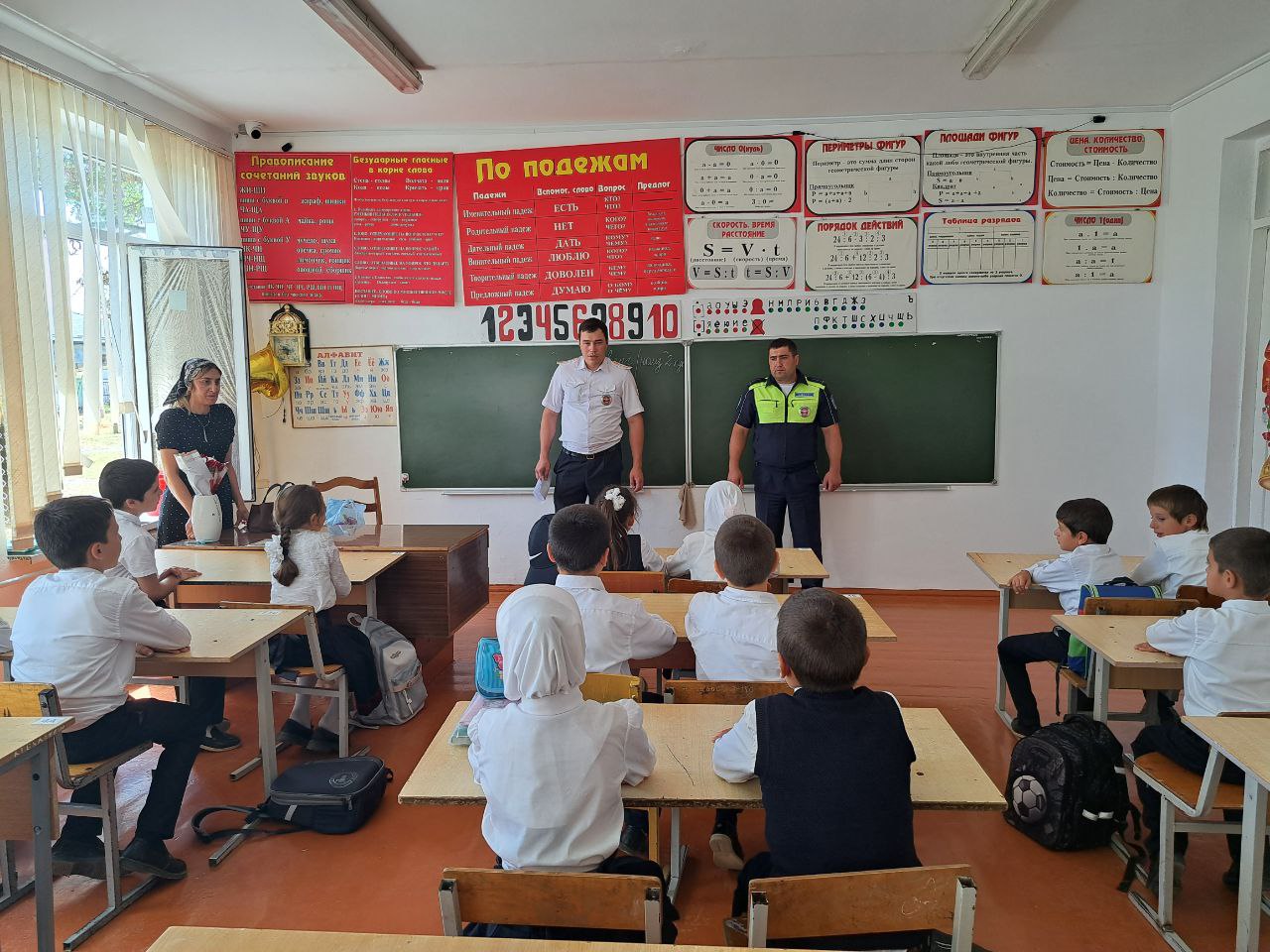 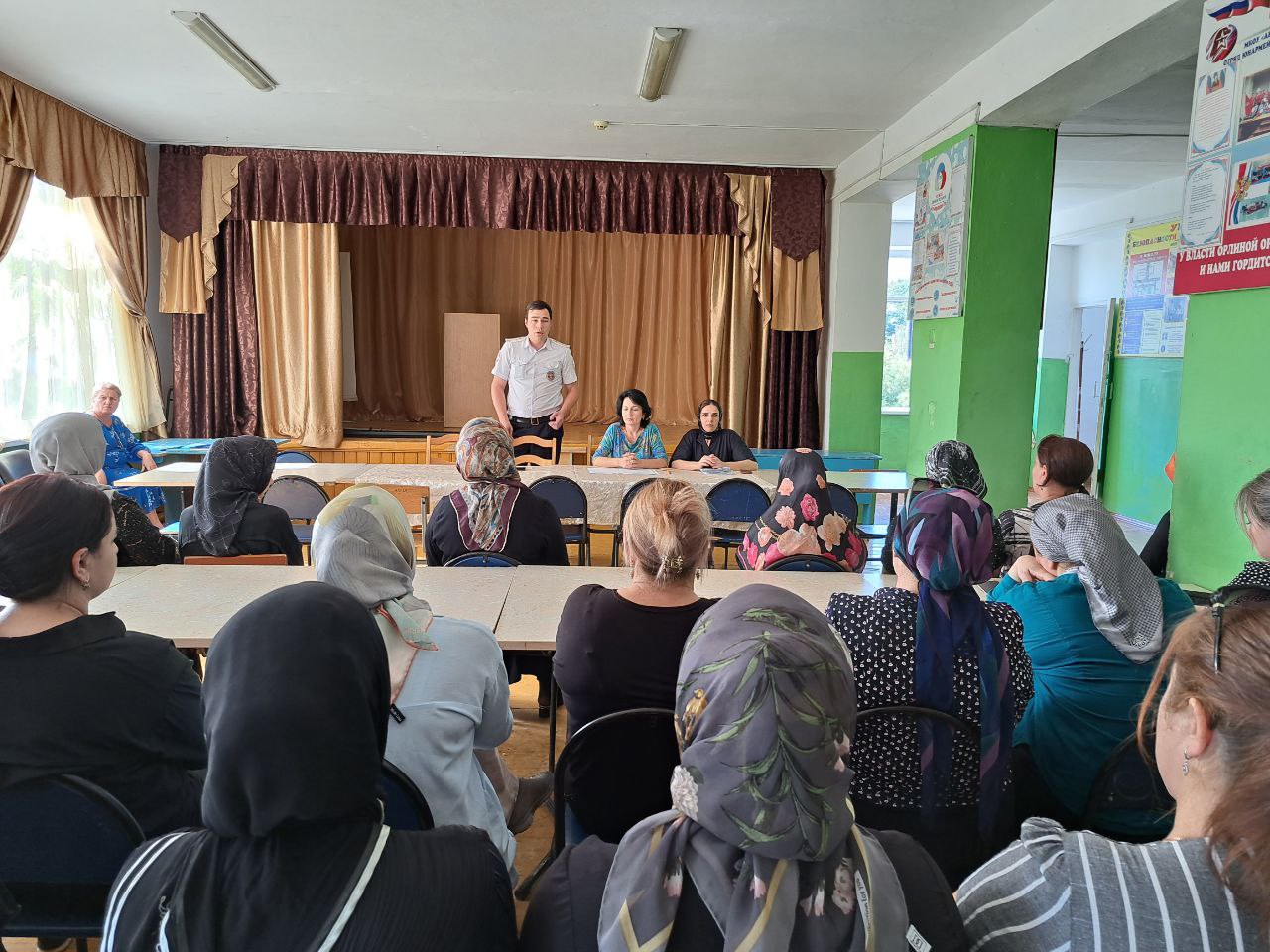 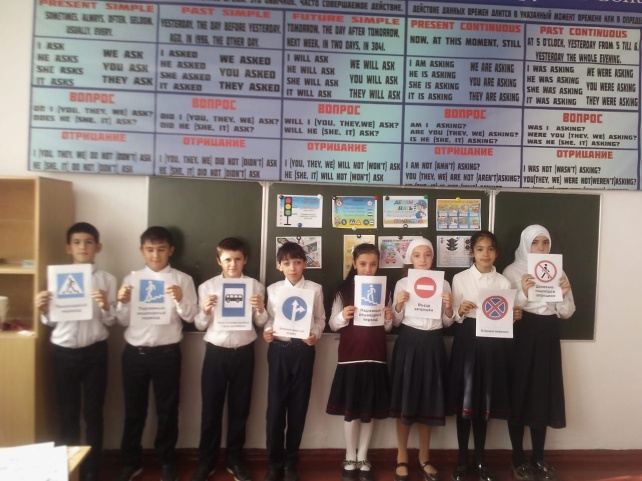 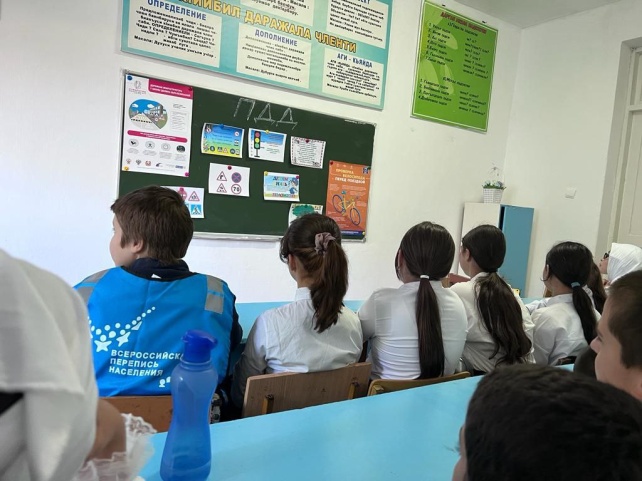 